Dear parents/caregivers,During Week 7 of this term, all of our Year 7 students are participating in Outdoor Education. They will be involved in three days of activities and will cover: survival skills, kayaking, sand-boarding and prusiking.The classes will be split in to two groups for the first two days of activities and will combine on the final day for a walk to the Organ Pipes and some team challenges. The days of activity are Monday the 27th of November, Wednesday the 29th of November and Friday the 1st  of December.We will need parental volunteers to assist with the three days. We do need some help with transport on kayak and sandboarding days. Please indicate below if you can assist in any way. A decent level of physical fitness is required.The cost for the programme is $12 per student. This covers gear and travel costs for vans, plus the bus transfer to Forester Park. If we need to leave a child at school because they are poorly prepared, this will not be refunded. Please pay this to the student office.Outdoor Education is a compulsory part of the school curriculum and it is expected ALL students participate to the best of their ability. If your child has a current injury that will affect their participation, please contact their teacher about what they will be able to do.Please contact your child’s teacher with any questions.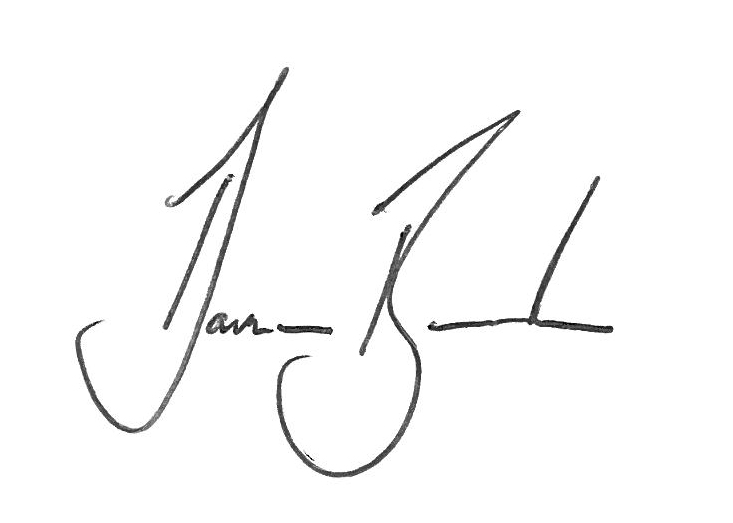 Damian Burden (HOD KVC Junior College)If you can help with any of the activities please write a quick note in your child’s diary indicating the day you can help and whether or not your can provide transport (if it is an out of school event). If you can provide transport, please indicate how many people you could take.Gear List and Activity InformationMonday 27th:Gp 1 – Sandboarding and Kayaking (Sandfly Bay and MacAndrew Bay)Gp 2 – Rope work and survival skills (KVC grounds)Wednesday 29th:Gp 2 – Sandboarding and Kayaking (Sandfly Bay and MacAndrew Bay)Gp 1 – Rope work and survival skills (KVC grounds)Friday 1st:All – Forester Park activities and walk to the Organ PipesGear List:Packed Lunch and Water (Every day)Waterproof jacket (KVC Junior College jacket is perfect) and layers of warm clothingThermals and polypro Strong walking shoesTowel and togs/wetsuit (kayaking)Spare footwear (kayaking)Wooly hatSunhat and sunscreenA dry change of clothes for each day and towel (just in case). Cancellations:We are VERY reluctant to cancel any of the Outdoor Ed days and will proceed unless there is extremely bad weather. Children should be prepared to participate in cold, wet conditions. Obviously, we will cancel if there is a safety risk, however, children should come prepared for Outdoor Ed if they are unsure. We will email if there are to be any cancellations on the morning of the event, prior to 7.30am